When We Two PartedLove’s PhilosophyPorphyria’s LoverSonnet 29: I Think of TheeContextWritten about married woman he was having an affair withByron known for lots of affairsTried to present himself as perfect man, and women broke his heartLanguageSilence and secrecy – ‘share…shame’Senses – ‘cheek…Colder…kiss’; ‘chill’; ‘shudder’Negative descriptionsPhysical intimacy Ambiguity – ‘half broken-hearted’Form Sonnet – love poetry – mostly follows the rhyme scheme of a sonnet – breaks at lines 13 and 14.  Accentual verse. Structure Sudden break ‘of what I feel now.’ – full stop mid stanza – first time in the poemContextArtistic and literary movement in C18 and C19 – dislike of urban life; embrace of natural – trend to use nature to link with human experiencesUse of ordinary, everyday languageLanguageNature – ‘fountains mingle’; ‘ocean’Religious – ‘law divine’; ‘would be forgiven’Repetition – ‘mingle’; ‘and’; ‘clasps…kiss’Physical – ‘kiss…clasp’; ‘mingle’Form Short and apparently simple – simple truthRegular ABAB rhyme scheme except last two linesStructure Half rhymes – ‘river’, ‘ever’; ‘heaven’, ‘forgiven’ – couple aren’t unitedStructured to be persuasive – use of evidence.  Final line stands outContextRole of religion in C19Written before disease first labelled porphyria in 1841Porphyria – colour purple – rich, high classLanguagePathetic fallacy – ‘sullen’, ‘awake’, ‘spite’Mentally unstable? – ‘heart fit to break’Porphyria presented as magical – ‘glided’She is active; he is passivePossessive pronouns – ‘mine, mine’She becomes an object ‘it’Form Dramatic monologueUnreliable narrator; one-way conversationStructure ‘Only, this tie my shoulder bore’ – changed – she below him – women’s role in Victorian EnglandCaesura emphasises sudden death ‘And strangled her.’ContextWomen generally presented in Victorian literature as weak and feebleWritten for her future husband, RobertCould be seen as female empowermentLanguageExtended metaphor of nature; vines‘Twine’ – to twist together; ‘bud’ – sexual imagery; ‘wild’ – uncontrollable passionBiblical imagery‘Thee’ – wasn’t used in C19 – archaic – could show sacred nature of the love Form Petrarchan sonnet – old form – shows genuine love or idea that love is timelessStructure Octave poses a problem; Sestet solves the problemVolta at line 8/9 – unusual to have it split over two lines – she can’t write perfect poem because she’s missing the person she lovesContextWritten about married woman he was having an affair withByron known for lots of affairsTried to present himself as perfect man, and women broke his heartLanguageSilence and secrecy – ‘share…shame’Senses – ‘cheek…Colder…kiss’; ‘chill’; ‘shudder’Negative descriptionsPhysical intimacy Ambiguity – ‘half broken-hearted’Form Sonnet – love poetry – mostly follows the rhyme scheme of a sonnet – breaks at lines 13 and 14.  Accentual verse. Structure Sudden break ‘of what I feel now.’ – full stop mid stanza – first time in the poemContextArtistic and literary movement in C18 and C19 – dislike of urban life; embrace of natural – trend to use nature to link with human experiencesUse of ordinary, everyday languageLanguageNature – ‘fountains mingle’; ‘ocean’Religious – ‘law divine’; ‘would be forgiven’Repetition – ‘mingle’; ‘and’; ‘clasps…kiss’Physical – ‘kiss…clasp’; ‘mingle’Form Short and apparently simple – simple truthRegular ABAB rhyme scheme except last two linesStructure Half rhymes – ‘river’, ‘ever’; ‘heaven’, ‘forgiven’ – couple aren’t unitedStructured to be persuasive – use of evidence.  Final line stands outContextRole of religion in C19Written before disease first labelled porphyria in 1841Porphyria – colour purple – rich, high classLanguagePathetic fallacy – ‘sullen’, ‘awake’, ‘spite’Mentally unstable? – ‘heart fit to break’Porphyria presented as magical – ‘glided’She is active; he is passivePossessive pronouns – ‘mine, mine’She becomes an object ‘it’Form Dramatic monologueUnreliable narrator; one-way conversationStructure ‘Only, this tie my shoulder bore’ – changed – she below him – women’s role in Victorian EnglandCaesura emphasises sudden death ‘And strangled her.’ContextWomen generally presented in Victorian literature as weak and feebleWritten for her future husband, RobertCould be seen as female empowermentLanguageExtended metaphor of nature; vines‘Twine’ – to twist together; ‘bud’ – sexual imagery; ‘wild’ – uncontrollable passionBiblical imagery‘Thee’ – wasn’t used in C19 – archaic – could show sacred nature of the love Form Petrarchan sonnet – old form – shows genuine love or idea that love is timelessStructure Octave poses a problem; Sestet solves the problemVolta at line 8/9 – unusual to have it split over two lines – she can’t write perfect poem because she’s missing the person she lovesPOETRY CLUSTER – LOVE AND RELATIONSHIPS (part 1)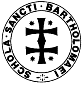 Neutral TonesLetters from YorkshireThe Farmer’s BrideWalking AwayPOETRY CLUSTER – LOVE AND RELATIONSHIPS (part 1)ContextHardy’s work often pessimistic and bleakRejected religionUnhappy, loveless marriage Romanticism was over but writes as if he is a romantic poet – historical formLanguageDull colours – ‘winter’, ‘white’, ‘grey’Game imagery – ‘riddles’, ‘played’, ‘lost’Oxymoron – ‘smile…deadest thing/Alive’Form From the point of view of a man addressing past loveStructure Cyclical – begins and ends by a pond – can’t escape the day – also rhyme scheme ABBA – no escape3 stanzas centre on specific memory‘Grey…greyish’; ‘chidden…God curst’ContextWritten in a world where continuing a relationship was harder – phone, letter etc onlyDooley praised for lyrical beauty LanguageClose to nature – ‘digging’, ‘planting’Monosyllabic words reflect simple way of life‘feeding words’ – figurative language creates contrast Form Written in free verse – like natural speechStructure ‘seasons/turning – enjambment reflects the changing seasons‘snow. Still. Caesura introduces perspective on his lifestyle.Tercets make poem look disjointed.  Speaker disconnected from the manContextFemale poet in a male world.  Lived through WW1 and women’s suffrage.Father died – leaving mother very poorThought to have been homosexual.  Presents man very negatively in the poem.Language‘chose’ – system of patriarchy ‘runned away’ – farmer’s dialectwoman compared to natural imagery to show her fear – ‘scare’ rhymed with ‘hare’‘Black earth’ – winter is used to suggest death and decay of his hopesForm Dramatic monologue.  Mostly iambic tetrameter – gives poem a strong rhythm.  Unpredictable.  Wife has no voice. Structure Marriage fails in first two stanzas.  Ends with sadness and desire. ContextDedicated to first son, Sean.  About a memory of watching son play football on first day of schoolLanguage‘like a satellite, go drifting’ – negative simile‘wrenched’ – sounds sudden ad painful‘half-fledged’ – bird metaphor – the father is concerned his son isn’t ready‘eddying’ – natural imagery – son’s uncertainty and lack of controlForm First-person narrator.  Regular ABACA rhyme scheme reflects the steadiness of the father’s parental love – repetition of A rhyme reflects how memory still affect himStructure ‘away/Behind’ – enjambment shows how the boy turns from father to follow the other boys‘boys.’ – caesura where challenges the control the father wants to have over his sonPOETRY CLUSTER – LOVE AND RELATIONSHIPS (part 1)